 Event & Supplementary Regulations	Sydney Motorsport Park – Druitt (North) Circuit1. THE EVENT will be organised by the Golden Era Auto Racing Club (GEAR) Inc.2. AUTHORITY. The event is held under an A.A.S.A permit and Standing Regulations for Speed Events, these Supplementary Regulations, and any further regulations issued by the organising club and National Competition Rules.3. A.A.S.A PERMIT NUMBER: TBC	4. TYPE OF EVENT: Club Sprint Meeting	5. DATE: 13th February 20236. DRIVERS BRIEFING: 8.00am            	6a) EVENT STARTS: 8.30am           		6b) EVENT COMPLETION: 4.30pm7. EVENT OFFICIALS: Event Secretary: Laraine Whitehouse / Mark Brown  Clerk of Course (Course Control): Lisa Tobin-Smith   Safety Officers: John Dall8. VENUE: Sydney Motorsport Park – Druitt (North) Circuit - Ferrers Rd, Eastern Creek NSW 27669. WE INVITE ENTRIES from all members and potential members of GEAR Club Inc. Entrants participating must be financial members of GEAR Club Inc. except for first time entrants, who will be granted entry to ONE event before membership is required. (Cost of membership is $30 per year). All drivers will be required to hold a minimum of an AASA Club Racing Licence (application form available from www.aasa.com.au), or an approved equivalent competition licence. The organisers reserve the right to refuse any entry without assigning a reason.
Minimum age for drivers is 17 years of age, with parent/guardian permission.
Double entries will be at the discretion of the club. There is no reduction in fee for a second driver in a double entered vehicle.To enter: Entries are required to be prepaid. Entries close 7th February 2023.  Late entries will be considered.
 	 Entries are $180.00 including the use of a garage/carport (subject to availability).
 	 Entries are by email or post - or for more details phone Laraine Whitehouse (Event Secretary):
 			Email: larainew2@bigpond.com	Post  to:     63 Carrick Rd. Carrick, NSW 2580
 			Phone:    	Mobile: 0408 786 685 (Please no phone calls after 9.30pm)Payments can be made by:
 	Cheque - received by the closing date, made payable to “GEAR Inc.” Allow 1 week for mail delivery.
 	Direct debit - Golden Era Auto Racing Club Inc. - Westpac Manly -  BSB: 032 294 - Account: 135512
 	Please use the reference: (Month of event), your initial and surname, or part thereof. If depositing at your bank
 	and you are unable to use this reference, please use your GEAR membership number as reference.10. GROUPS –The following fields are proposed: 
 	Group 1 (Maroubra) – primarily pre-60's open wheelers
 	Group 2 (Gnoo Blas) - primarily pre 60's open wheelers and sports racing cars 
 	Group 3 (Catalina) - post 60's open wheelers ( inc. Formula Vee, early Formula Fords, early Clubmans)
 	Group 4 (Warwick Farm) - post 60's open wheelers ( inc. Formula 5000, Formula 2 / 3 / Ford & later Clubmans)
 	Group 5 (Amaroo Park) - Slower Sports & Tin Tops
 	Group 6 (Oran Park) - Faster Sports & Tin Tops 
 	Group 7 (Mt Druitt) – Newcomers (limited grid numbers - for track first timers, people with limited track experience or similar)
If there are insufficient entries in any one field the organizers may combine fields where it is safe to do so.11. INDEMNIFICATION FORM (as part of the entry form) must be completed by the driver at time of entering for the events. The onus is on the owner to ensure that any driver of his/her car has completed this indemnity.12. DRIVER’S WRISTBAND – a coloured wristband will be issued to each driver after documents have been checked with the organising committee. The wristband is required to be worn for the duration of the meeting.13. PROGRAM. Time will be allocated for testing and non-competitive speed events.14. SCRUTINEERING.  All cars will be scrutineered before participating.  A fire extinguisher to AS1846 or AS1848 or AS1841 (Min.9Kg capacity) must be securely fitted in all cars. An oil breather catch tank of at least l litre capacity must be fitted to cars. Cars carburettor must have a throttle return spring fitted, set up so throttle returns to idle if linkage slips or breaks. Sump, gearbox and diff plugs need to be wired or tightened in presence of scrutineer. Headlight lenses are to be taped or covered to prevent glass breakage by flying stones. Front opening bonnets require a secondary catch system to prevent bonnet lifting in the event of original catch failure. Vehicle competing MUST be fitted with a tow hook. Scrutineering will take place upon arrival at the track, prior to practice.15. ROLL OVER BARS. It is mandatory for all cars running in GEAR Club speed events to be fitted with Roll Over Bars. With the driver seated as is customary when driving the car in a speed event Roll Over Bars shall be:
 	15a. at least as high as the top of the driver’s helmet, ideally 50mm higher than the driver’s helmet.
 	15b. braced either fore or aft.
 	15c. Sufficiently wide to protect the driver’s shoulders.
 	15d. no further than 150mm off the driver’s helmet. Exceptions to this requirement for cars which cannot be fitted with Roll Over Bar/s without severe or adverse effects to the car’s originality and genuineness may be granted by the GEAR Club.  Where such an exemption is granted the owner/s and driver/s shall be required to sign a form stating that they understand the extra risks involved which may result in injury and/or death.  Driver’s wishing to drive cars without a Roll Over Bar shall demonstrate to the GEAR Club that they are sufficiently competent and have sufficient and extensive race experience to conduct a car without a Roll Over Bar in a speed event organised by the GEAR Club. The intention to participate should be notified before the event. Contact Lisa Tobin-Smith (0419 609 617).16. HELMETS, GOGGLES, CLOTHING. All drivers must wear approved helmets (to Australian Standard AS1698). A minimum standard of leather shoes, gloves and neck to ankle to wrist clothing of a non-synthetic nature is required.  We recommend that a higher standard of protective clothing be worn, where possible.  Goggles with approved lenses must be worn at all times by the drivers of open cars (unless wearing a full face helmet or the car has a fixed windscreen).  Please submit these articles for approval with the car at Scrutineering.   Drivers MUST be fully dressed in protective clothing at the time of taking their cars to the marshalling area. Refer to Appendix 4-Apparel on AASA website.17. A DRIVERS BRIEFING will be held prior to commencement of practice. Attendance by all drivers is compulsory. There will also be a special briefing for any competitor who has no prior circuit or GEAR event experience.18. NOISE CONTROLS. Sydney Motorsport Park operates under very strict guidelines in relation to the noise vehicles emit as part of events held at Sydney Motorsport Park. A noise restriction of 95dB measured at 30 metres from the edge of the competition area applies for this event. Any vehicle detected as exceeding the limit set for the event will be withdrawn from activities and an opportunity given to make adjustment to the vehicle to reduce noise. If, however the vehicle noise cannot be reduced, then the vehicle will be excluded from any further activity at Sydney Motorsport Park and asked to leave the facility until a suitable reduction in noise can be achieved.Unnecessary running of vehicle engines above idle before 7am is prohibited. Excessive engine noise or failure to comply with Sydney Motorsport Park noise controls may result in exclusion from the event at the discretion of Sydney Motorsport Park management and staff.19. TIMING AND LAP SCORING will be carried out by the group of enthusiastic helpers. Lap times are primarily taken for the purposes of ensuring cars are placed in appropriately safe groups. Timing may also be used to allocate points against nominated target lap times. Times are recorded to the nearest second on a random sampling basis and are generally only available to participants when necessary for an event.
20. MARKINGS ON CARS. Cars must display their allocated competition numbers preferably on the bonnet sloping towards the near side of the vehicle.21. STARTING POSITIONS in each event will be decided by the Organisers or their nominees.22. STARTING PROCEDURE. All events will be started with the National or Green Flag. The starting procedure may vary.
 	22a) Standing Starts - cars will be started from the painted grid markings on the circuit, in rows of two, with a time interval 
 	of at least two seconds between each row. Drivers are to start with the car beside them, NOT the car in front.	22b) Pit Lane Starts - The start flag will be shown to drivers as they exit Pit Lane. This will be the start of the event, there will not be a warmup lap.The full procedure will be reviewed at the Drivers Briefing.23. OVERTAKING. The full use of mirrors is particularly important. The organisers will pay special attention to any baulking or tendency towards over driving. 
(See points 1 and 5 of the attached Members’ & Participants’ Code.)24. SAFETY. In the interest of safety, the Clerk of Course (Course Control), with the approval of the organisers, reserve the right to modify or cancel events. This is likely to occur if there have been numerous/long delays on the track (ie: oil clean-up, tow-ins) or unsafe weather conditions.25. THERE WILL BE NO PROTESTS. This is a day of safe, enjoyable motor sport. Don’t come if you want to protest. 
SAFETY ISSUES ARE NOT CONSIDERED PROTESTS.  Please report them to the Clerk of Course (Course Control), a Safety Officer, or Committee Member.26. PARADE LAPS. At the discretion of the Organisers, certain vehicles may be invited to participate in parade laps of the circuit. These laps will only be held when the circuit is not deemed HOT and there is not a scheduled event on the track (ie: during the lunch break).27. FAMILIARISATION LAPS or TRACK WALK. At the discretion of the Organisers, drivers may partake in a familiarisation of the circuit with an experienced driver designated by the GEAR Club/Organisers. This will be done as either a walk of the circuit or in a vehicle at low speed with possible stopping on the circuit to indicate breaking markers, apexes and runoff areas. These laps will only be held when the circuit is not deemed HOT and there is not a scheduled event on the track (ie: before 8.30am or during the lunch break). Passengers are permitted for Familiarisation Laps.28. ALCOHOLIC LIQUOR. Consumption of alcoholic liquor by drivers or pit crew is forbidden in any area prior to the completion of the meeting in accordance with Schedule 3 of the National Competition Rules. Such consumption is forbidden for anyone in the pit or paddock area at any time during the conduct of the Meeting.29. FUEL. BP Ultimate 98 RON (high quality pump grade fuel) / Elf Race 102 (105 RON, 90 MON and 3% oxygen) / E85 RaceBlend (Batch Testing E85 for racing) / Diesel fuels are available from Sydney Motorsport Park. A Maximum of 40 litres of fuel may be stored in your carport/garage area at any time. 30. REFUELLING OF VEHICLES - When refuelling or decanting fuel, it is recommended that a separate and suitably attired person act as a fire attendant and be equipped with a fully functional dry powder fire extinguisher (0.9kg strongly recommended). Refuelling of vehicles may only take place in a well-ventilated area outside of enclosed garages. No smoking while refuelling and no naked flames, including portable butane gas cookers anywhere near a refuelling vehicle.31. MAXIMUM LAP TIMES.  The difference in lap time shall not exceed 25% of the nominated lap time of the slowest car in that event.32. INSURANCE. People assisting or are spectators at Sydney Motorsport Park – Druitt (North) circuit are automatically insured under the event permit issued by AASA. For details refer to www.aasa.com.au/insurance . The permit covers Personal Accident Insurance for all participants.
33. MEDICAL. Qualified medical personnel will be in attendance34. PIT WALL AND MARSHALLING AREAS – There is no spectating from the pit wall or marshalling areas. Access to the pit wall is by permission only. No person under the age of 16 is allowed into pit lane or marshalling areas. No food or drink is permitted at the pit wall or in marshalling area.  Please place all rubbish in the bins provided at the circuit.35. DOGS are not to be brought into Sydney Motorsport Park.36. CAMERAS/DATA LOGGERS. All video cameras, data loggers & other electronic devices must be securely fixed to the vehicle in accordance with the manufacturer’s instructions. Where suction cups are used a secondary tether sufficiently strong enough to prevent the item moving within the vehicle should the suction cup/s release, should be used.37. FURTHER/FINAL INSTRUCTIONS. The organisers reserve the right to issue Further Event Regulations and/or Instructions to drivers and these shall be of the same effect as these Regulations.   The organisers also reserve the right to postpone or cancel the Event.38. DRIVER ATTITUDES. Any driver or pit crew not exercising the appropriate attitude at this Event may be excluded and may not be invited to compete in future events. See the Code of Conduct below.GEAR CODE OF CONDUCTGEAR Club Inc is managed specifically to provide members with the opportunity for the sheer enjoyment and pleasure of their old racing and sports vehicles in a safe, affordable, regulated and social motor sport environment. It is therefore the personal responsibility of each and every member and participant to ensure that all their fellow members share equally in the enjoyment of the day, regardless of the age and/or performance of their respective vehicles and/or the track skills and/or circuit experience of their fellow participants. In order to encourage these important aims and noting that safety is our prime criteria, the Club recommends the following Participants’ Code of Driving Behaviour:- At all times the safety and well-being of fellow participants and the preservation of their historic vehicles shall be the predominant consideration.- When possible Club Days will include a Participant Training Period with experienced observers offering advice and guidance to participants.- Vehicles will be scrutineered for safety. A participant should only participate in an event if his/her vehicle is fully mechanically prepared and he/she is personally fit and of a sound temperament.- Club Days are not race days. Overdriving or baulking will not be tolerated under any circumstances.- The Clerk of Course (Course Control) has overall responsibility for the general conduct and control of an event in accordance with the Supplementary Regulations, Programme and Organising Permit. At GEAR events the Clerk of Course (Course Control) is responsible for monitoring driver behaviour and ensuring sub-standard driving behaviour is adjusted by the driver.- Participants should continually observe their mirrors for faster and overtaking vehicles. The faster vehicle must be permitted to pass in safety, with the participant of the slower vehicle signalling and moving to open the line for the faster vehicle. The participant of the faster vehicle should likewise then respond and acknowledge the gesture.- Approaching a corner, the leading “on-line” vehicle shall have the right to that corner. The following vehicle shall not “dive under” into the corner but must concede and wait until the exit before passing the slower vehicle.- Any participant considered to be offending under the Code of Conduct may be immediately excluded from an event and may not be invited to future events.- Unlike formal Race Meetings with paid Officials or otherwise, the running and success of our days depends entirely on the input of members and volunteers. To ensure the full enjoyment of all members, particularly those of the Committee who organise the event but also wish to drive their cars, it is incumbent on all participants to freely volunteer of their time for some period to assist in the manning of flag points, recovery vehicles, grid marshalling and similar.Do the right thing – Get into the spirit of GEAR - Enjoy the vehicles – Soak up the atmosphere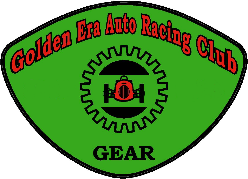 